Rural Advisory Group Nomination Form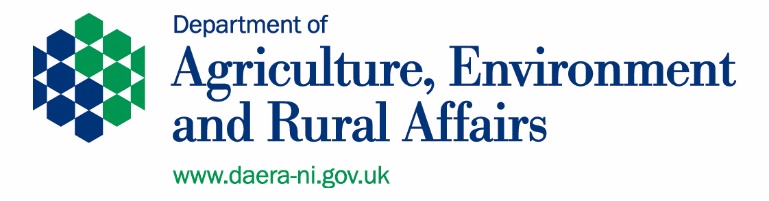 The Department of Agriculture Environment and Rural Affairs (DAERA) is seeking nominations from across rural Northern Ireland for members of the Rural Advisory Group.  The role of the Rural Advisory Group for the Rural Business and Community Investment Programme is to: Work in partnership across Government and with key rural stakeholders, to propose solutions to the priority interventions in the Rural Policy Framework;  To oversee the implementation of the Rural Business and Community Investment Programme;  To help hold government departments, including DAERA, more accountable for addressing issues in rural communities; and  Provide feedback on the monitoring of outputs, outcomes and financial targets during the implementation of the programme.The full draft Terms of Reference for the Rural Advisory Group set out by DAERA are available here.Nominees must come from a community organisation.  The organisation is the Rural Advisory Group member and the nominee will represent the organisation on the Rural Advisory Group.  Nominees must commit to attend at least 2 meetings per year (the Rural Advisory Group may meet more often than this but will meet at least bi-annually).  Rural Advisory Group members must:Thoroughly prepare for and attend meetings of the Rural Advisory GroupParticipate actively to support the work of the Rural Advisory GroupTravel expenses can be claimed where travel costs are not met by the Rural Advisory Group member’s own organisation.  Reimbursement of registered childcare and other caring expenses incurred directly as a result of a full member’s participation is also eligible.  Rural Advisory Group members who are participating on a voluntary basis will be entitled to claim an attendance allowance of £30 per meeting as an acknowledgment of their contribution.The Rural Advisory Group representatives, although members of local organisations will be expected to take a regional approach to the implementation of the Rural Business and Community Investment Programme.The aim of the nomination process is to produce a Rural Advisory Group that is representative of the diversity of rural communities across Northern Ireland.  DAERA reserves the right to extend the nomination process to enable us to draw on a pool of nominees who can provide a geographical spread of representation and representation across Section 75 groups.DAERA particularly welcomes nominations from women, people with disabilities, young people and people from ethnic minority backgrounds as research has shown they have traditionally been under-represented in public appointments.Rural Advisory Group Nomination FormWe particularly welcome nominations from women, deaf and disabled people, young people and people from an ethnic minority background as they have been traditionally under-represented in public appointments.Organisation:		Address &		Post Code:		Phone No:		Email:	Main contact Person:RURAL ADVISORY GROUP Nominee		Declaration: We have checked with proposed RURAL ADVISORY GROUP nominee, and they are content that their name can go forward for RURAL ADVISORY GROUP selection process	Yes          		No          Signed 	DateContact no.Personal Statement Use the space below (continued on the next page) to demonstrate how you meet the skills, knowledge and attributes needed to be an effective RURAL ADVISORY GROUP member:Can represent the diverse interests and needs of rural stakeholders;Have an understanding of and can represent the interests of S75 and disadvantaged groups in rural communities;Are well informed and strategic in your thinking regarding rural development;Are solution focused;Can challenge and hold government departments to account;Are creative;Are supported and resourced by your organisation to contribute;Have strong leadership skills;Will act with integrity at all times;Before completing your personal statement please read the terms of reference for the RURAL ADVISORY GROUP carefully to ensure that you have a full understanding of the role and function of the group and the role of community representatives on the RURAL ADVISORY GROUP.Responses should not exceed 400 words.Tick which of the 5 pillars in the Rural Policy Framework you have specific interest in (tick all that apply?).  For further information on the Rural Policy Framework click here https://www.daera-ni.gov.uk/publications/rural-policy-framework-ni-documents Deaf and Disabled People DeclarationUnder the Disability Discrimination Act 1995 a person is deemed to be a disabled person if they have a physical or mental impairment which has a substantial and long-term adverse effect on their ability to carry out normal day to day activities. Please note that it is the effect of the impairment without treatment which determines whether an individual meets this definition. Do you consider yourself to be a disabled person?Yes          		No          If yes can you advise of any reasonable adjustments that need to be put in place to facilitate your involvement in meetings:Please ensure you also complete the accompanying Equality Monitoring form and return with your nomination form.  Please DO NOT write your name or any other identifying information on the Equality Monitoring form.Electronic copies of both the RURAL ADVISORY GROUP nomination form and Equality Monitoring form should be emailed to kelly@ruralcommunitynetwork.org.Should you prefer to submit a hardcopy of the RURAL ADVISORY GROUP nomination form it should be posted to Rural Community Network, 38a Oldtown Street, Cookstown, BT80 8EF.  Please write RURAL ADVISORY GROUP nomination clearly on the envelope.The deadline for receipt of completed nomination forms is Tuesday January 31st at 11.59pm.In the event that the pool of nominees for the RURAL ADVISORY GROUP is unrepresentative of the diversity of rural communities DAERA reserve the right to keep your nomination form on file but will seek to re-advertise to broaden the pool of nominees to ensure balanced representation on the RURAL ADVISORY GROUP.Innovation & EntrepreneurshipSustainable TourismHealth & well-beingEmployment & employability      Connectivity